Publicado en Madrid el 15/04/2019 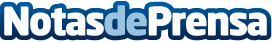 B+Safe: Parte de las muertes en La Rioja en el lugar de trabajo son producidas por parada cardíacaLa instalación de desfibriladores en los espacios de trabajo es clave para evitar las muertes producidas por accidentes cardíacos en el entorno laboral. Se incorpora cada vez de manera más intensa a la política de prevención de accidentes laboralesDatos de contacto:MIGUEL ÁNGEL TRENASNota de prensa publicada en: https://www.notasdeprensa.es/b-safe-parte-de-las-muertes-en-la-rioja-en-el Categorias: Medicina Sociedad La Rioja http://www.notasdeprensa.es